OBRA: CONSTRUÇÃO DE CENTRO DE RECREAÇÃO LOCAL: AV. GÉRSON FERRIELO, BAIRRO ÁGUA BRANCA FONTE DE PESQUISA: Boletim CPOS n.º 182 - com desoneraçãoBDI ADOTADO: 25,00%REGIME DE EXECUÇÃO: EMPREITADA GLOBALMunicípio de Boituva, em 23 de Agosto de 2021.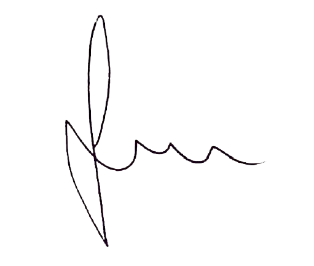 Eng. Antonio Carlos Farina JuniorResponsável TécnicoCREA nº. 5069397510Eng. Dalila B. Macedo CoelhoResponsável TécnicoCREA nº. 5069553354De acordo.Edson MarcussoPrefeito Municipal de Boituva	PLANILHA ORÇAMENTÁRIAPLANILHA ORÇAMENTÁRIAPLANILHA ORÇAMENTÁRIAPLANILHA ORÇAMENTÁRIAPLANILHA ORÇAMENTÁRIAPLANILHA ORÇAMENTÁRIAPLANILHA ORÇAMENTÁRIAPLANILHA ORÇAMENTÁRIAPLANILHA ORÇAMENTÁRIAPLANILHA ORÇAMENTÁRIAN.CÓDIGO CPOSQUANTIDADEDESCRIÇÃOUNIDADEMATERIALMÃO DE OBRAMATERIAL E MÃO DE OBRAVALOR TOTAL 1 SERVIÇOS PRELIMINARES19.109,52 1.1 02.08.02024,00Placa de identificação para obram²545,8966,65612,5414.700,96 1.2  02.02.150 4,00Locação de container tipo depósito - área mínima de 13,80 m²UNMES478,9459,99538,932.155,72 1.3  02.01.180 4,00Banheiro químico modelo Standard, com manutenção conforme exigências da CETESBUNMES563,21-563,212.252,84 2 DEMOLIÇÕES E REMOÇÕES40,40 2.1  03.02.040 0,28Demolição manual de alvenaria de elevação ou elemento vazado, incluindo revestimentom³-58,0858,0816,26 2.2  05.07.040 0,28Remoção de entulho separado de obra com caçamba metálica - terra, alvenaria, concreto, argamassa, madeira, papel, plástico ou metalm³77,508,7186,2124,14 3 PASSEIO - INTERTRAVADO7.666,52 3.1  02.10.060 111,61Locação de vias, calçadas, tanques e lagoasm²0,790,601,39155,14 3.2  54.04.340 26,83Pavimentação em lajota de concreto 35 MPa, espessura 6 cm, cor natural, tipos: raquete, retangular, sextavado e 16 faces, com rejunte em areiam²53,0814,0067,081.799,76 3.3  54.04.342 84,78Pavimentação em lajota de concreto 35 MPa, espessura 6 cm, colorido, tipos: raquete, retangular, sextavado e 16 faces, com rejunte em areiam²53,3714,0067,375.711,63 4 PASSEIO - CONCRETO8.177,65 4.1  02.10.060 140,49Locação de vias, calçadas, tanques e lagoasm²           0,79            0,60            1,39              195,28  4.2  54.01.010 140,49Regularização e compactação mecanizada de superfície, sem controle do proctor normalm²           2,74            0,12            2,86              401,80  4.3  11.18.040 7,02Lastro de pedra britadam³          99,13           21,78         120,91              848,79  4.4  17.05.070 9,83Piso com requadro em concreto simples com controle de fck= 20 MPam³        376,18         308,64         684,82           6.731,78  5 PLAYGROUND, EQUIPAMENTOS ACADEMIA AR LIVRE E MOBILIÁRIOS25.997,47 5.1 PLAYGROUND E MOBILIÁRIOS11.646,05 5.1.1  35.05.240 1,00Gira-gira em ferro com assento de madeira (8 lugares)CJ        970,71         154,37      1.125,08           1.125,08  5.1.2  35.05.220 1,00Gangorra dupla em madeira rústicaCJ        782,74         154,37         937,11              937,11  5.1.3  35.05.210 2,00Balanço duplo em madeira rústicaCJ     1.113,30         154,37      1.267,67           2.535,34  5.1.4  COT-01 1,00PLAYGROUND CASINHA DO TARZANUN--     5.249,00           5.249,00  5.1.5  35.04.130 4,50Banco de madeira sobre alvenariam²        155,71           43,52         199,23              896,54  5.1.6  06.02.020 0,23Escavação manual em solo de 1ª e 2ª categoria em vala ou cava até 1,5 mm³-          43,56           43,56                10,02  5.1.7  14.11.261 4,80Alvenaria de bloco de concreto estrutura 14x19x39 – classe Am²          45,10           38,11           83,21              399,41  5.1.8  17.01.040 0,05Lastro de concreto impermeabilizadom³        292,98         229,26         522,24                26,11  5.1.9  11.05.040 0,14Argamassa grautem³        276,40           40,71         317,11                44,40  5.1.10  10.01.040 7,40Armadura em barra de aço CA-50 (A ou B) fyk = 500 MPaKG           9,53            1,87           11,40                84,36  5.1.11  17.02.020 7,20Chapiscom²           1,84            3,39            5,23                37,66  5.1.12  17.02.140 7,20Emboço desempenado com espuma de poliésterm²           6,88           12,87           19,75              142,20  5.1.13  33.10.020 7,20Tinta látex em massa, inclusive preparom²           6,74           15,32           22,06              158,83  5.2 ACADEMIA AR LIVRE 5.2.1 EQUIPAMENTOS12.827,34 5.2.1.1  COT-02 1,00EQUIPAMENTO ACADEMIA AR LIVRE - GIRO DIAGONAL DUPLOUN--     1.315,33           1.315,33  5.2.1.2  COT-03 1,00EQUIPAMENTO ACADEMIA AR LIVRE - GIRO VERTICAL DUPLOUN--     1.020,00           1.020,00  5.2.1.3  COT-04 1,00EQUIPAMENTO ACADEMIA AR LIVRE - ESQUI TRIPLOUN--     4.825,67           4.825,67  5.2.1.4  COT-05 1,00EQUIPAMENTO ACADEMIA AR LIVRE - SIMULADOR DE CAVALGADA TRIPLOUN--     4.120,67           4.120,67  5.2.1.5  COT-06 1,00EQUIPAMENTO ACADEMIA AR LIVRE - BARRA ALTA GIRATÓRIA TRIPLAUN--     1.545,67           1.545,67  5.2.2 BASE PARA FIXAÇÃO DOS EQUIPAMENTOS ACADEMIA / CASA TARZAN1.524,09 5.2.2.1  06.02.020 3,07Escavação manual em solo de 1ª e 2ª categoria em vala ou cava até 1,5 mm³-                        43,56           43,56              133,73  5.2.2.2  11.03.090 3,07Concreto preparado no local, fck = 20 MPam³        296,61           87,12         383,73           1.178,05  5.2.2.3  11.16.020 3,07Lançamento, espalhamento e adensamento de concreto ou massa em lastro e/ou enchimentom³-          61,20           61,20              187,88  5.2.2.4  33.05.010 1,44Verniz fungicida para madeiram²           5,60           11,36           16,96                24,42  6 CANTEIROS4.537,65 6.1  06.02.020 2,98Escavação manual em solo de 1ª e 2ª categoria em vala ou cava até 1,5 mm³-          43,56           43,56              129,81  6.2  17.01.040 0,24Lastro de concreto impermeabilizadom³        292,98         229,26         522,24              125,34  6.3  14.11.261 23,87Alvenaria de bloco de concreto estrutural 14 x 19 x 39 cm - classe Am²          45,10           38,11           83,21           1.986,22  6.4  32.16.010 13,64Impermeabilização em pintura de asfalto oxidado com solventes orgânicos, sobre massam²           7,01            5,81           12,82              174,86  6.5  32.17.030 17,05Impermeabilização em argamassa polimérica para umidade e água de percolaçãom²           4,18            6,12           10,30              175,62  6.6  11.05.040 0,79Argamassa grautem³        276,40           40,71         317,11              250,52  6.7  10.01.040 53,88Armadura em barra de aço CA-50 (A ou B) fyk = 500 MPaKG           9,53            1,87           11,40              614,23  6.8  06.11.020 2,21Reaterro manual para simples regularização sem compactaçãom³-           6,24            6,24                13,79  6.9  17.02.020 22,17Chapiscom²           1,84            3,39            5,23              115,95  6.10  17.02.140 22,17Emboço desempenado com espuma de poliésterm²           6,88           12,87           19,75              437,86  6.11  33.10.030 22,17Tinta acrílica antimofo em massa, inclusive preparom²           7,84           15,32           23,16              513,46  7 QUADRA DE AREIA85.624,49 7.1 FUNDAÇÃO10.261,87 7.1.1  02.09.040 135,29Limpeza mecanizada do terreno, inclusive troncos até 15 cm de diâmetro, com caminhão à disposição dentro e fora da obra, com transporte no raio de até 1 kmm²           2,79            0,12            2,91              393,69  7.1.2  02.10.050 48,60Locação para muros, cercas e alambradosM           0,76            0,30            1,06                51,52  7.1.3  12.01.021 48,00Broca em concreto armado diâmetro de 20 cm - completaM          15,21           33,88           49,09           2.356,32  7.1.4  06.02.020 6,80Escavação manual em solo de 1ª e 2ª categoria em vala ou cava até 1,5 mm³-          43,56           43,56              296,21  7.1.5  17.01.040 0,49Lastro de concreto impermeabilizadom³        292,98         229,26         522,24              255,90  7.1.6  09.01.020 34,02Forma em madeira comum para fundaçãom²          28,52           41,81           70,33           2.392,63  7.1.7  11.01.130 2,92Concreto usinado, fck = 25 MPam³        342,59               -           342,59           1.000,36  7.1.8  11.16.040 2,92Lançamento e adensamento de concreto ou massa em fundaçãom³              -           122,40         122,40              357,41  7.1.9  10.01.040 233,28Armadura em barra de aço CA-50 (A ou B) fyk = 500 MPaKG           9,53            1,87           11,40           2.659,39  7.1.10  32.16.010 38,88Impermeabilização em pintura de asfalto oxidado com solventes orgânicos, sobre massam²           7,01            5,81           12,82              498,44  7.2 PISO QUADRA14.237,57 7.2.1  07.01.060 102,40Escavação e carga mecanizada em solo de 2ª categoria, em campo abertom³          18,43            0,68           19,11           1.956,86  7.2.2  54.01.050 102,40Compactação do subleito mínimo de 95% do PNm³          18,71            0,46           19,17           1.963,01  7.2.3  54.01.210 6,40Base de brita graduadam³        141,85           14,52         156,37           1.000,77  7.2.4  54.01.220 6,40Base de bica corridam³        129,63            2,24         131,87              843,97  7.2.5  11.18.180 64,00Colchão de areiam³        132,24            0,15         132,39           8.472,96  7.3 ALVENARIA15.008,76 7.3.1  14.11.231 46,60Alvenaria de bloco de concreto estrutural 19 x 19 x 39 cm - classe Bm²          52,78           29,51           82,29           3.834,71  7.3.2  11.05.040 1,27Argamassa grautem³        276,40           40,71         317,11              402,73  7.3.3  10.01.040 46,29Armadura em barra de aço CA-50 (A ou B) fyk = 500 MPaKG           9,53            1,87           11,40              527,71  7.3.4  17.02.020 93,20Chapiscom²           1,84            3,39            5,23              487,44  7.3.5  17.02.140 93,20Emboço desempenado com espuma de poliésterm²           6,88           12,87           19,75           1.840,70  7.3.6  33.10.030 93,20Tinta acrílica antimofo em massa, inclusive preparom²           7,84           15,32           23,16           2.158,51  7.3.7  16.33.052 46,60Calha, rufo, afins em chapa galvanizada nº 24 - corte 0,50 mM          76,23           47,31         123,54           5.756,96  7.4 ALAMBRADOS37.059,55 7.4.1  34.05.270 192,40Alambrado em tela de aço galvanizado de 2´, montantes metálicos retosm²        179,67 -        179,67         34.568,51  7.4.2  24.02.270 4,00Portão de 2 folhas, tubular em tela de aço galvanizado acima de 2,50 m de altura, completom²        561,56           61,20         622,76           2.491,04  7.5 DRENAGEM7.613,55 7.5.1  46.13.020 63,82Tubo em polietileno de alta densidade corrugado perfurado, DN= 4´, inclusive conexõesM          20,01            1,21           21,22           1.354,26  7.5.2  46.05.040 36,01Tubo PVC rígido, tipo Coletor Esgoto, junta elástica, DN= 150 mm, inclusive conexõesM          59,50           12,73           72,23           2.601,00  7.5.3  08.05.190 70,89Manta geotêxtil com resistência à tração longitudinal de 16kN/m e transversal de 14kN/mm²           5,99            9,65           15,64           1.108,72  7.5.4  06.02.020 4,32Escavação manual em solo de 1ª e 2ª categoria em vala ou cava até 1,5 mm³-          43,56           43,56              188,18  7.5.5  17.01.040 0,20Lastro de concreto impermeabilizadom³        292,98         229,26         522,24              104,45  7.5.6  15.05.530 0,32Placas, vigas e pilares em concreto armado pré-moldado - fck= 25 MPam³     1.778,54         585,74      2.364,28              756,57  7.5.7  14.02.040 8,64Alvenaria de elevação de 1 tijolo maciço comumm²          82,30           84,51         166,81           1.441,24  7.5.8  17.02.020 7,68Chapiscom²           1,84            3,39            5,23                40,17  7.5.9  06.11.040 1,40Reaterro manual apiloado sem controle de compactaçãom³-          13,55           13,55                18,97  7.6 REDE DE VOLEI1.443,19 7.6.1  35.01.170 1,00Poste oficial completo com rede para voleibolCJ     1.157,59         115,77      1.273,36           1.273,36  7.6.2  09.01.020 1,44Forma em madeira comum para fundaçãom²          28,52           41,81           70,33              101,28  7.6.3  11.03.090 0,11Concreto preparado no local, fck = 20 MPam³        296,61           87,12         383,73                42,21  7.6.4  11.16.020 0,11Lançamento, espalhamento e adensamento de concreto ou massa em lastro e/ou enchimentom³-          61,20           61,20                 6,73  7.6.5  32.16.010 1,53Impermeabilização em pintura de asfalto oxidado com solventes orgânicos, sobre massam²           7,01            5,81           12,82                19,61  8 PAISAGISMO1.515,74 8.1  34.02.040 87,81Plantio de grama batatais em placas (jardins e canteiros)m²           6,61            3,67           10,28              902,69  8.2  34.03.020 15,00Arbusto Azaléa - h= 0,60 a 0,80 mUN          38,19            2,68           40,87              613,05  9 LIMPEZA PISO ESCADA2.808,79 9.1  55.01.140 92,73Limpeza de superfície com hidrojateamentom²           6,64 -           6,64              615,73  9.2  17.01.060 92,73Regularização de piso com nata de cimento e biancom²           6,12           17,53           23,65           2.193,06  10 MOVIMENTAÇÃO DE TERRA4.497,53 10.1  02.09.040 94,46Limpeza mecanizada do terreno, inclusive troncos até 15 cm de diâmetro, com caminhão à disposição dentro e fora da obra, com transporte no raio de até 1 kmm²           2,79            0,12            2,91              274,88  10.2  07.01.020 80,70Escavação e carga mecanizada em solo de 1ª categoria, em campo abertom³          11,44            0,20           11,64              939,35  10.3  06.12.020 40,35Aterro manual apiloado de área interna com maço de 30 kgm³-          44,85           44,85           1.809,70  10.4  05.10.010 52,46Carregamento mecanizado de solo de 1ª e 2ª categoriam³           3,92 -           3,92              205,64  10.5  05.10.024 52,46Transporte de solo de 1ª e 2ª categoria por caminhão para distâncias superiores ao 10° km até o 15° kmm³          19,31 -          19,31           1.013,00  10.6  07.10.020 52,46Espalhamento de solo em bota-fora com compactação sem controlem³           4,78            0,08            4,86              254,96  11 RAMPAS DE ACESSIBILIDADE97.691,38 11.1 FUNDAÇÃO8.564,95 11.1.1  02.10.020 94,46Locação de obra de edificaçãom²           7,10            4,18           11,28           1.065,51  11.1.2  12.01.021 78,00Broca em concreto armado diâmetro de 20 cm - completaM          15,21           33,88           49,09           3.829,02  11.1.3  06.02.020 9,73Escavação manual em solo de 1ª e 2ª categoria em vala ou cava até 1,5 mm³              -             43,56           43,56              423,84  11.1.4  17.01.040 0,97Lastro de concreto impermeabilizadom³        292,98         229,26         522,24              506,57  11.1.5  07.11.020 4,86Reaterro compactado mecanizado de vala ou cava com compactadorm³           3,15            2,03            5,18                25,17  11.1.6  32.16.010 58,39Impermeabilização em pintura de asfalto oxidado com solventes orgânicos, sobre massam²           7,01            5,81           12,82              748,56  11.1.7  32.17.030 190,90Impermeabilização em argamassa polimérica para umidade e água de percolaçãom²           4,18            6,12           10,30           1.966,27  11.2 ALVENARIA29.888,35 11.2.1  14.11.271 212,97Alvenaria de bloco de concreto estrutural 19 x 19 x 39 cm - classe Am²          58,76           40,63           99,39         21.167,09  11.2.2  11.05.040 8,33Argamassa grautem³        276,40           40,71         317,11           2.641,53  11.2.3  10.01.040 533,31Armadura em barra de aço CA-50 (A ou B) fyk = 500 MPaKG           9,53            1,87           11,40           6.079,73  11.3 REVESTIMENTO12.891,91 11.3.1  17.02.020 238,43Chapiscom²           1,84            3,39            5,23           1.246,99  11.3.2  17.02.120 238,43Emboço comumm²           6,88            9,34           16,22           3.867,33  11.3.3  17.02.220 238,43Rebocom²           1,42            8,04            9,46           2.255,55  11.3.4  33.10.030 238,43Tinta acrílica antimofo em massa, inclusive preparom²           7,84           15,32           23,16           5.522,04  11.4 PISO7.051,47 11.4.1  11.18.040 4,07Lastro de pedra britadam³          99,13           21,78         120,91              492,10  11.4.2  17.05.070 5,70Piso com requadro em concreto simples com controle de fck= 20 MPam³        376,18         308,64         684,82           3.903,47  11.4.3  10.02.020 253,18Armadura em tela soldada de açoKG           9,56            0,93           10,49           2.655,89  11.5 ACESSIBILIDADE39.294,71 11.5.1  24.03.310 206,12Corrimão tubular em aço galvanizado, diâmetro 1 1/2´M        164,30           16,08         180,38         37.179,93  11.5.2  33.07.140 742,03Pintura com esmalte alquídico em estrutura metálicaKG           2,85 -           2,85           2.114,79  12 LIMPEZA FINAL2.561,34 12.1  55.01.020 252,10Limpeza final da obram²-          10,16           10,16           2.561,34 TOTALR$ 260.228,48BDI (25%)R$ 65.057,12TOTAL c/ BDIR$ 325.285,60